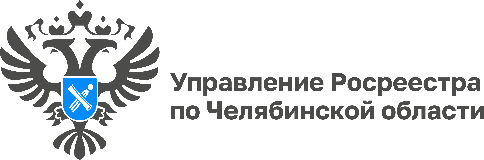 23.03.2023Челябинский Росреестр рассказал о росте ипотечных сделок в электронном виде23 марта 2023 года заместитель руководителя Управления Росреестра по Челябинской области Ольга Юрченко приняла участие в пресс-конференции, посвященной ипотечному кредитованию. Мероприятие прошло в пресс-центре «Аргументы и Факты-Челябинск».Помимо инициатора встречи, Министерства строительства и инфраструктуры Челябинской области, в пресс-конференции приняли участие представители кредитных организаций и риелторского сообщества Южного Урала.Выступая перед собравшимися, Ольга Юрченко рассказала о преимуществах электронной формы обращения за регистрацией прав, ведомственном проекте «Электронная ипотека за 1 день» и представила статистику по регистрации прав на недвижимое имущество с привлечением кредитных средств банка. Она отметила, что в 2022 году в Управление Росреестра по Челябинской области поступило около 54 тыс. заявлений о государственной регистрации ипотеки, из них в форме электронного документа около 34 тыс. заявлений, что на 44,5 % больше показателя по сравнению с 2021 годом.Представитель Управления Росреестра также сообщила, что способствует оформлению прав и какие механизмы позволили снизить административные барьеры в отрасли жилищного строительства. В частности, она напомнила, что действующим законодательством предусмотрено, что если застройщик возводил/реконструировал недвижимость за свой счет, то в заявлении о выдаче разрешения на ввод объекта в эксплуатацию он может дать согласие на регистрацию за ним права собственности на это сооружение и (или) помещения и машино-места в нем. В свою очередь, орган государственной власти или местного самоуправления, выдавший разрешение на ввод сооружения в эксплуатацию, самостоятельно в течение 5 рабочих дней с даты принятия решения о выдаче разрешения на ввод объекта в эксплуатацию обязан подать в Росреестр в электронной форме заявление о кадастровом учете и регистрации права собственности на объект и землю (если ЕГРН не содержит сведений об участке).Кроме того, внимание участников пресс-конференции было обращено на электронный сервис Публичной кадастровой карты Росреестра – «Земля для стройки», призванный сделать процесс выбора земельных участков для строительства быстрым и комфортным – причем как для граждан, так и для организаций-застройщиков. Сервис дает возможность выбора интересных для строительства земельных участков не только в Челябинской области, но и по всей России.И в завершение своего выступления Ольга Юрченко в очередной раз напомнила, что Росреестр ведет системную работу по запрету сайтов-двойников в интересах защиты правообладателей, также установлен запрет на перепродажу сведений из Единого государственного реестра недвижимости (ЕГРН) и создание сайтов-двойников Росреестра. В 2022 году ведомству удалось прекратить работу более 90 таких ресурсов. Таким образом, для получения сведений из ЕГРН в электронном виде следует использовать только официальные источники – сайты Росреестра (rosreestr.gov.ru) и Федеральной кадастровой палаты (kadastr.ru), а также портал Госуслуг (www.gosuslugi.ru).! Запись трансляции пресс-конференции размещена и доступна для просмотра: https://vk.cc/cmxhCS.Пресс-служба Управления Росреестра и филиала Роскадастра по Челябинской области